IntroductionThis document sets out a template to assist administrative units in identifying their key strategic and operational goals. This work should be completed in conjunction with and as an integral part of the budgetary and enrolment planning process.It should be clearly noted that plans should be kept as brief as possible. There’s no need to go into great detail, clear summaries of objectives and initiatives should be set out and bullet points used where possible. Strategic Plan – UNIT xxxAcademic Year 2024/25Planned for 2024 - 2025XxxYyyZzzSubsequent 4 YearsPlanned for 2025 - 2029XxxYyyZzzUCD Strategy 2030The planning process 2024 is a key opportunity for all colleges, schools and units to feed into the development of the UCD strategy to 2030. What are the key strategic priorities that you think we need to address as we develop the strategy?AAABBBCCCSpace and InfrastructurePlease summarise, at a high level, infrastructure requirements for your unit to fulfil its plans.AAABBBCCCPlan will be supported byRisk ManagementIf your unit has already completed a risk register, please review the register and attach it to this plan.Appendix – Financial SummaryA summary of your financial plan is to be included here. Your Finance Manager will assist you in the preparation of this document.Appendix – How to use this documentCover page text stylesTitle – for use on the title on the cover pageSubtitle – for used on the subtitle on the cover pageGeneral content text stylesThere are four levels of heading hierarchy, the main heading and three sub headings.Heading 1 – Main heading / title of sectionHeading 2 – Sub heading 2Heading 3 – Sub heading 3Heading 4 – Sub heading 4Intro Text – Used to introduce a section or highlight important informationGeneral copy uses the Normal style with some additional styling elementsNormal – Used for all running copyBullet Point List – Used for all bulleted listsNumbered list – to reset the numbering to start at 1, select the first number in the list, right click and select Restart NumberingStrong – Use where appropriateEmphasis – Use where appropriateHeaderClick on the header to edit the name as appropriateExamples of text styles in useIndicative text here (Heading 1)Indicative text here (Intro text)Indicative text here (Heading 2)Indicative text here (Normal)Bullet Point List (Heading 3)Indicative text hereIndicative text hereIndicative text hereNumbered List (Heading 4)Indicative text here. Indicative text here.Indicative text here.Indicative text here (Strong)… Indicative text here (Emphasis)… Table style – select UCD Table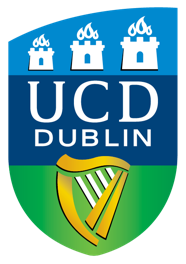 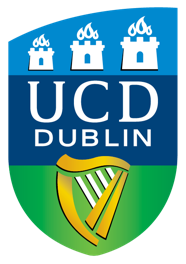 Heading hereHeading hereIndicative text here… Indicative text here… Indicative text here… Indicative text here… Indicative text here… Indicative text here… Indicative text here… Indicative text here… Indicative text here… Indicative text here… Indicative text here… Indicative text here… 